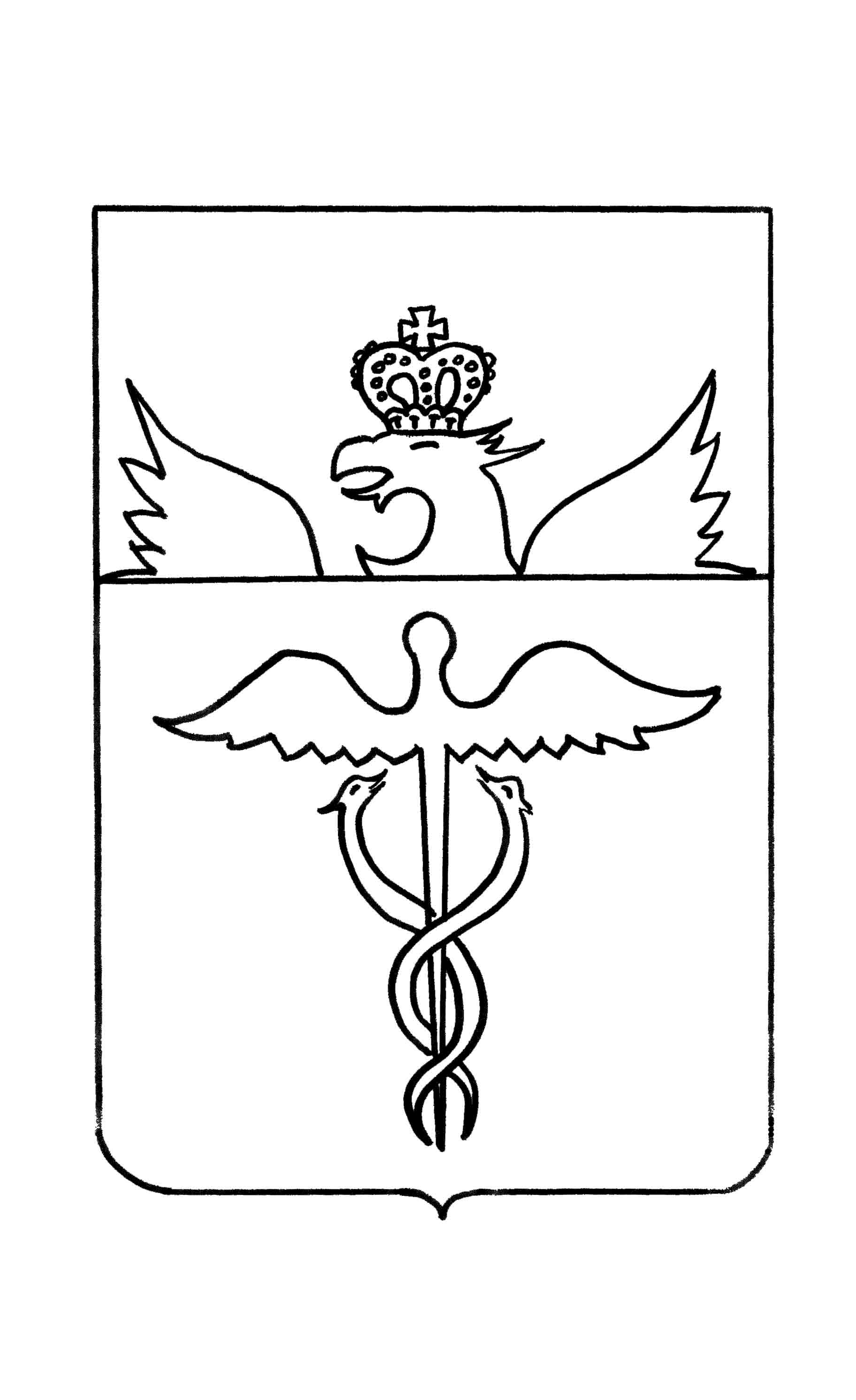 Администрация Филиппенковского сельского поселенияБутурлиновского муниципального районаВоронежской областиПОСТАНОВЛЕНИЕ31 июля 2018 года    № 54   с. ФилиппенковоОб утверждении муниципальной  программы «Социальное развитие сельского поселения и социальная поддержка граждан Филиппенковского сельского поселения Бутурлиновского муниципального района Воронежской области»   В соответствии с Федеральным законом от 06.10.2003 г. № 131-ФЗ «Об общих принципах организации местного самоуправления в Российской Федерации», Уставом Филиппенковского сельского поселения, постановлением администрации Филиппенковского сельского поселения  от 11.10.2013 г. №  56 «Об утверждении порядка разработки, реализации   и оценки эффективности  муниципальных программ Филиппенковского сельского поселения Бутурлиновского муниципального района Воронежской области»                                                          ПОСТАНОВЛЯЮ:           1. Утвердить прилагаемую муниципальную программу  Филиппенковского сель ского поселения «Социальное развитие сельского поселения и социальная поддержка граждан  Филиппенковского  сельского  поселения Бутурлиновского  муниципального района    Воронежской области»2. Ведущему специалисту- главному бухгалтеру администрации Филиппенковского сельского поселения (В.А. Романцова) при формировании бюджета Филиппенковского сельского поселения Бутурлиновского муниципального района Воронежской области на очередной финансовый год и плановый период  предусмотреть  финансирование мероприятий в объемах, предусмотренных муниципальной программой.3. Считать утратившим силу:3.1. Постановление администрации Филиппенковского сельского поселения Бутурлиновского муниципального района Воронежской области от 11.10.2013г. № 61 «Об утверждении муниципальной программы «Социальное развитие сельского поселения и социальная поддержка граждан Филиппенковского сельского поселения Бутурлиновского муниципального района Воронежской области»» ;     3.2. Постановление администрации Филиппенковского сельского поселения Бутурлиновского муниципального района Воронежской области от 01.11.2013г. № 70 «О внесении изменений в постановление администрации Филиппенковского сельского поселения от 11.10.2013г. №61 «Об утверждении муниципальной программы «Социальное развитие сельского поселения и социальная поддержка граждан Филиппенковского сельского поселения Бутурлиновского муниципального района Воронежской области»»;     3.3. Постановление администрации Филиппенковского сельского поселения Бутурлиновского муниципального района Воронежской области от 10.12.2013г. № 89 «О внесении изменений в постановление администрации Филиппенковского сельского поселения от 11.10.2013г. №61 «Об утверждении муниципальной программы «Социальное развитие сельского поселения и социальная поддержка граждан Филиппенковского сельского поселения Бутурлиновского муниципального района Воронежской области»»;      3.4. Постановление администрации Филиппенковского сельского поселения Бутурлиновского муниципального района Воронежской области от 09.01.2014г. № 2 «О внесении изменений в постановление администрации Филиппенковского сельского поселения от 11.10.2013г. №61 «Об утверждении муниципальной программы «Социальное развитие сельского поселения и социальная поддержка граждан Филиппенковского сельского поселения Бутурлиновского муниципального района Воронежской области»»;        3.5. Постановление администрации Филиппенковского сельского поселения Бутурлиновского муниципального района Воронежской области от 16.07.2014г. № 35 «О внесении изменений в постановление администрации Филиппенковского сельского поселения от 11.10.2013г. №61 «Об утверждении муниципальной программы «Социальное развитие сельского поселения и социальная поддержка граждан Филиппенковского сельского поселения Бутурлиновского муниципального района Воронежской области»»;       3.6. Постановление администрации Филиппенковского сельского поселения Бутурлиновского муниципального района Воронежской области от 17.02.2015г. № 12 «О внесении изменений в постановление администрации Филиппенковского сельского поселения от 11.10.2013г. №61 «Об утверждении муниципальной программы «Социальное развитие сельского поселения и социальная поддержка граждан Филиппенковского сельского поселения Бутурлиновского муниципального района Воронежской области»»;       3.7. Постановление администрации Филиппенковского сельского поселения Бутурлиновского муниципального района Воронежской области от 04.06.2015г. № 46 «О внесении изменений в постановление администрации Филиппенковского сельского поселения от 11.10.2013г. №61 «Об утверждении муниципальной программы «Социальное развитие сельского поселения и социальная поддержка граждан Филиппенковского сельского поселения Бутурлиновского муниципального района Воронежской области»»;      3.8. Постановление администрации Филиппенковского сельского поселения Бутурлиновского муниципального района Воронежской области от 10.03.2016г. № 18 «О внесении изменений в постановление администрации Филиппенковского сельского поселения от 11.10.2013г. №61 «Об утверждении муниципальной программы «Социальное развитие сельского поселения и социальная поддержка граждан Филиппенковского сельского поселения Бутурлиновского муниципального района Воронежской области»»;     3.9. Постановление администрации Филиппенковского сельского поселения Бутурлиновского муниципального района Воронежской области от 14.04.2017г. № 13 «О внесении изменений в постановление администрации Филиппенковского сельского поселения от 11.10.2013г. №61 «Об утверждении муниципальной программы «Социальное развитие сельского поселения и социальная поддержка граждан Филиппенковского сельского поселения Бутурлиновского муниципального района Воронежской области»»;     3.10. Постановление администрации Филиппенковского сельского поселения Бутурлиновского муниципального района Воронежской области от 15.11.2017г. № 58 «О внесении изменений в постановление администрации Филиппенковского сельского поселения от 11.10.2013г. №61 «Об утверждении муниципальной программы «Социальное развитие сельского поселения и социальная поддержка граждан Филиппенковского сельского поселения Бутурлиновского муниципального района Воронежской области»»;3.11. Постановление администрации Филиппенковского сельского поселения Бутурлиновского муниципального района Воронежской области от 27.02.2018г. № 18 «О внесении изменений в постановление администрации Филиппенковского сельского поселения от 11.10.2013г. №61 «Об утверждении муниципальной программы «Социальное развитие сельского поселения и социальная поддержка граждан Филиппенковского сельского поселения Бутурлиновского муниципального района Воронежской области»»;              2. Настоящее постановление   опубликовать в официальном периодическом печатном издании «Вестник муниципальных правовых актов Филиппенковского сельского поселения Бутурлиновского муниципального района Воронежской области» и разместить  на официальном  сайте администрации Филиппенковского сельского поселения Бутурлиновского муниципального района Воронежской области.  3. Настоящее постановление вступает в силу с момента опубликования.   4. Контроль за исполнением настоящего постановления оставляю за собой.Глава Филиппенковского сельского поселения                          М.Л.Багно                                                                         Приложение к                  постановлению                                                                            администрации Филиппенковского                                                     сельского поселения                                                                            от 31.07.2018г.   № 54МУНИЦИПАЛЬНАЯ  ПРОГРАММАФилиппенковского сельского поселения Бутурлиновского муниципального района Воронежской области «Социальное развитие сельского поселения и социальная поддержка граждан Филиппенковского сельского поселения Бутурлиновского муниципального района Воронежской области»                                                                             Содержание1. Паспорт муниципальной программы. 2. Общая характеристика сферы реализации муниципальной программы.3. Цели, задачи  и сроки реализации программы.4. Обоснования выделения подпрограмм и обобщенная характеристика основных мероприятий.5. Ресурсное обеспечение муниципальной программы.6. Подпрограммы муниципальной программы.6.1. Подпрограмма «Предупреждение и ликвидация последствий чрезвычайных ситуаций и стихийных бедствий, гражданская оборона, обеспечение первичных мер пожарной безопасности на территории Филиппенковского сельского поселения».6.2. Подпрограмма «Организация благоустройства в границах территории Филиппенковского сельского поселения».6.3. Подпрограмма «Социальная политика Филиппенковского сельского поселения».6.4. Подпрограмма «Развитие национальной экономики Филиппенковского сельского поселения»6.5. Подпрограмма «Реализация мероприятий по санитарно – эпидемиологическому благополучию на территории Филиппенковского сельского поселения»6.6 Подпрограмма «Дорожное хозяйство Филиппенковского сельского поселения6.7 Подпрограмма «Энергосбережение и  повышение энергетической эффективности на территории Филиппенковского сельского поселения»                                                                            1. ПАСПОРТмуни                                                 муниципальной программы Филиппенковского сельского поселения Бутурлиновского муниципального района Воронежской области«С                                                      «Социальное развитие сельского поселения и социальная поддержка                                                         поддержка  граждан Филиппенковского сельского поселения    	 	Бутурлиновского муниципального района Воронежской области»Общая характеристика сферы реализации муниципальной программы.       Муниципальное образование «Филиппенковское сельское поселение» включает в себя 4 населенных пункта: село Филиппенково, село Масычево, село Елизаветино, село Патокино. Основными строениями являются застройки частного сектора. Имеется значительная протяженность дорог муниципального и регионального значения.Большинство объектов внешнего благоустройства населенных пунктов, таких как пешеходные зоны, дороги, инженерные коммуникации и объекты, до настоящего времени не обеспечивают комфортных условий для жизни и деятельности населения и нуждаются в ремонте и реконструкции.Программный подход к решению проблем социального развития населенного пункта необходим, так как без стройной комплексной системы развития Филиппенковского сельского поселения невозможно добиться каких-либо значимых результатов в обеспечении комфортных условий для деятельности и отдыха жителей поселения. Важна четкая согласованность действий администрации, и предприятий, обеспечивающих жизнедеятельность поселения и занимающихся социальным развитием села. Определение перспектив благоустройства муниципального образования позволит добиться сосредоточения средств на решение поставленных задач, а не расходовать средства на текущий ремонт отдельных элементов благоустройства. И в настоящее время органами местного самоуправления при активном участии жителей  сельского поселения, предпринимаются все меры для дальнейшего социального развития Филиппенковского сельского поселения3. Цели, задачи и сроки реализации программы.	В рамках Федерального закона от 06.10.2003 года № 131-ФЗ «Об общих принципах организации местного самоуправления в Российской Федерации» было проведено изменение существующей территориальной организации местного самоуправления, начато разграничение полномочий между субъектами Федерации и муниципальными образованиями, распределение вопросов местного значения внутри системы местного самоуправления, созданы основы правового регулирования отношений в рамках бюджетного финансирования расходных полномочий органов местного самоуправления и отдельных государственных полномочий, осуществляемых органами местного самоуправления.Поиск нового качества и содержания управления местным развитием привели к появлению новых форм и методов планирования, в том числе программного бюджета, в рамках которого проходит формирование развития муниципальных образований на перспективу в соответствии с имеющимися возможностями и ресурсами, а также определяется последовательность их реализации. Разработанная Программа представляет собой систему целевых ориентиров социального развития Филиппенковского сельского поселения, а также увязанный по целям, задачам, ресурсам и срокам осуществления комплекс мероприятий, обеспечивающий эффективное решение ключевых проблем и достижение целей развития сельского поселения в свете решения полномочий, определенных статьей 14. Федерального закона от 06.10.2003 года  № 131-ФЗ «Об общих принципах организации местного самоуправления в Российской Федерации»..Основной целью программы является  развитие Филиппенковского сельского поселения, обеспечивающее необходимые условия для реализации прав граждан сельского поселения, стабильное повышение качества жизни.	Реализация программы позволит решить следующие основные задачи:- защита населения от чрезвычайных ситуаций и стихийных бедствий; - повышение уровня благоустройства территории сельского поселения;-исполнение обязательств поселения по оказанию мер социальной поддержки отдельным категориям граждан сельского поселения.-установление границ в изменении генерального планаПерспективы развития поселения во многом зависят от процессов, происходящих на федеральном и региональном уровнях. В этой связи приоритетные направления развития поселения согласуются со стратегическими целями района и  региона. 4. Обоснования выделения подпрограмм и обобщенная характеристика основных мероприятий.Исходя из вышеизложенных целей и задач, а также в связи с обособленностью частей сферы реализации программы  сформированы 4 подпрограмм:	1. Подпрограмма «Предупреждение и ликвидация последствий чрезвычайных ситуаций и стихийных бедствий, гражданская оборона, обеспечение первичных мер пожарной безопасности на территории Филиппенковского сельского поселения». Подпрограмма направлена на предотвращение чрезвычайных ситуаций и ликвидацию их негативных последствий, проведение мероприятий по гражданской обороне, обеспечение первичных мер  пожарной безопасности.	2. Подпрограмма «Организация благоустройства в границах территории Филиппенковского сельского поселения». Подпрограмма направлена на проведение мероприятий по созданию благоприятных, комфортных и безопасных условий для проживания и отдыха жителей сельского поселения.        3. Подпрограмма «Социальная политика Филиппенковского сельского поселения». Подпрограмма направлена на проведение мероприятий по выплате пенсии за выслугу лет лицам, замещающим  должности муниципальной службы в органах местного самоуправления  Филиппенковского сельского поселения.          4. Подпрограмма «Развитие национальной экономики Филиппенковского сельского поселения». Подпрограмма направлена на проведение мероприятий по изменению границ  Филиппенковского сельского поселения.Подпрограмма направлена на проведение мероприятий по созданию благоприятных, комфортных и безопасных условий для проживания и отдыха жителей сельского поселения.            5. Подпрограмма «Реализация мероприятий по санитарно – эпидемиологическому благополучию на территории Филиппенковского сельского поселения»            6.Подпрограмма «Дорожное хозяйство Филиппенковского сельского поселения»             7 Подпрограмма «Энергосбережение и  повышение энергетической эффективности на территории Филиппенковского сельского поселения»         5. Ресурсное обеспечение муниципальной программы.	В связи с принятием бюджета Филиппенковского сельского поселения на трехлетний период, ресурсное обеспечение муниципальной программы предусмотрено на три года  в сумме 6602,7 тыс. рублей за счет средств бюджета сельского поселения, в том числе: 2018 год  -  1319,5 тыс. рублей2019 год -   1080,9 тыс. рублей2020 год — 840,5 тыс. рублей2021 год — 840,5 тыс. рублей2022 год — 840,5 тыс. рублей2023 год — 840,5 тыс. рублей2024 год -   840,5 тыс.рублей	Для реализации мероприятий программы привлечение финансовых средств из бюджетов других уровней в сумме 131,0 т.руб.6. Подпрограммы муниципальной программы.6.1.Подпрограмма «Предупреждение и ликвидация последствий чрезвычайных ситуаций и стихийных бедствий, гражданская оборона, обеспечение первичных мер пожарной безопасности на территории Филиппенковского сельского поселения».                                                        1. ПАСПОРТмуни                                                         подпрограммы «Предупреждение и ликвидация последствий чрезвычайных ситуаций и стихийных бедствий, гражданская оборона, обеспечение первичных мер пожарной безопасности на территории Филиппенковского сельского поселения».2. Характеристика сферы реализации подпрограммы.        Анализ информации о чрезвычайных ситуациях с учетом структуры угроз и динамики их изменений свидетельствует о том, что стихийные бедствия, связанные с опасными природными явлениями и пожарами, а также техногенные аварии являются основными источниками чрезвычайных ситуаций и представляют существенную угрозу для безопасности граждан и экономики сельского поселения.	Проблема заключается в обеспечении снижения рисков чрезвычайных ситуаций путем создания условий безопасной жизнедеятельности и координации действий органов исполнительной власти Филиппенковского сельского поселения  с предприятиями, организациями и жителями поселения посредством информирования о возможных угрозах чрезвычайных ситуаций и способах защиты.	В результате возникновения чрезвычайных ситуаций разрушительным последствиям подвергается социальная среда обитания человека. Гибнут или серьезно травмируются люди, привлекаются значительные материальные и финансовые ресурсы на ликвидацию последствий чрезвычайных ситуаций, все это сказывается на темпах развития и, как итог - на уровне жизни людей.Эффективное противодействие чрезвычайным ситуациям не может быть обеспечено только в рамках основной деятельности местного самоуправления. Характер проблемы требует наличия долговременной стратегии и применения организационно-финансовых механизмов взаимодействия, координации усилий и концентрации ресурсов.Для предотвращения чрезвычайных ситуаций и ликвидации их негативных последствий существенное значение имеет система мер и их технологическое обеспечение, которые могут быть общими для разных по своей природе явлений и факторов (природных и техногенных).При применении программно-целевого метода осуществляются:-  информационная поддержка и создание инфраструктуры для ситуационного анализа рисков чрезвычайных ситуаций;-  координация действий по поддержанию в необходимой готовности сил и средств реагирования на возможные чрезвычайные ситуации;-  реализация комплекса практических мер, снижающих угрозу возникновение чрезвычайных ситуаций.3. Цели, задачи  и сроки реализации подпрограммы.	Основными целями программы являются: обеспечение первичных мер пожарной безопасности в границах сельского поселения, последовательное снижение рисков чрезвычайных ситуаций, защита населения и территории муниципального образования от угроз природного и техногенного характера, а также обеспечение необходимых условий для безопасной жизнедеятельности и устойчивого социально-экономического развития поселения.Для достижения поставленной цели предполагается решение ряда первоочередных задач:-  развитие системы связи и оповещения;-  создание и содержание в целях гражданской обороны материально-технических запасов, продовольственных, медицинских и иных средств;-  повышение готовности сил и средств муниципального образования к проведению аварийно-спасательных и других неотложных работ в случае возникновения ЧС природного и техногенного характера;-  пропаганда знаний в области защиты населения и территорий от ЧС, способам защиты и действиям при пожаре на территории сельского поселения. Срок реализации подпрограммы - 2018-2024 годы.                  4. Характеристика основных мероприятий подпрограммы.Для выполнения поставленных задач в ходе реализации подпрограммы необходимо осуществление следующих основных мероприятий:1. Опубликование статей, материалов, информирующих население сельского поселения о действиях в случае возникновения чрезвычайных ситуаций , пожаров, террористических актов.2. Развитие  системы оповещения населения.3. Создание запасов средств индивидуальной защиты.4. Создание и содержание в целях гражданской обороны материально-технических запасов, продовольственных, медицинских и иных средств.5. Контроль технического состояния пожарных гидрантов.6. Деятельность добровольной пожарной команды на территории сельского поселения.7. Выполнение противопожарных мероприятий на объектах с массовым пребыванием людей.8. Изготовление информационных стендов по профилактике пожаров по причине неосторожного обращение с огнем на территории сельского поселения.9. Изготовление и размещение социальной рекламы по пропаганде здорового образа жизни10. Организация привлечения товариществ собственников жилья, домовых комитетов, уличкомов  к проведению мероприятий по предупреждению правонарушений в занимаемых жилых помещений»5. Финансовое обеспечение подпрограммы.Реализация подпрограммы осуществляется за счет средств бюджета Филиппенковского сельского поселения  в 2018-2024 гг на сумму    19,8 тыс. рублей, в том числе:2018 год  - 3, 0 тыс. рублей2019 год – 2,8 тыс. рублей2020 год —2,8 тыс. рублей2021 год —2,8 тыс. рублей2022год —2,8 тыс. рублей2023 год —2,8 тыс. рублей2024 год  - 2,8 тыс.рублейДля реализации мероприятий подпрограммы возможно привлечение финансовых средств из бюджетов других уровней и внебюджетных источников.Из областного бюджета поступило -19,8 тыс.руб.6. Оценка эффективности реализации подпрограммы.Реализация основных  мероприятий подпрограммы позволит: повысить готовность органов местного самоуправления к выполнению поставленных задач и полномочий, определенных действующим законодательством; создать резервы материально-технических запасов, продовольственных, медицинских и иных средств; повысить обеспеченность средствами индивидуальной защиты населения сельского поселения;  позволит обеспечить информирование населения по вопросам гражданской обороны и защиты от опасностей, обусловленных чрезвычайными ситуациями.В социальной сфере функционирование системы обеспечит:  повышение безопасности жизнедеятельности населения за счет формирования у него правил поведения при возникновении чрезвычайных ситуаций.В целом в результате реализации подпрограммы будут снижены риски чрезвычайных ситуаций, повысятся безопасность населения и защищенность объектов сельского поселения от угроз природного и техногенного характера, пожаров.6.2. Подпрограмма «Организация благоустройства в границах территории Филиппенковского сельского поселения». 1. ПАСПОРТмуни                                                         подпрограммы «Организация благоустройства в границах территории Филиппенковского сельского поселения»2. Характеристика сферы реализации подпрограммы.В соответствии с Федеральным законом от 06.10.2003 № 131-ФЗ «Об общих принципах организации местного самоуправления в Российской Федерации» к вопросам местного значения поселения относятся: организация благоустройства и озеленения территории поселения, организация ритуальных услуг и содержание мест захоронения,  организация освещения улиц, дорожная деятельность в отношении автомобильных дорог местного значения в границах населенных пунктов поселения.	Разработка подпрограммы «Организация благоустройства в границах территории Филиппенковского сельского поселения» обусловлена вопросами улучшения уровня и качества жизни населения. Важнейшим аспектом в реализации данного вопроса является создание органами местного самоуправления условий комфортного и безопасного проживания граждан, формирование современной сельской инфраструктуры и благоустройство мест общего пользования территории сельского поселения. 	Содержание территории в чистоте и проведение прочих мероприятий по благоустройству способствует созданию благоприятных условий саморазвития, эстетического воспитания подрастающего поколения.	Для решения проблем по благоустройству сельского поселения необходимо использовать программно-целевой метод. Комплексное решение проблемы окажет положительный эффект на санитарно-эпидемиологическую обстановку, предотвратит угрозу жизни и безопасности граждан, будет способствовать повышению уровня их комфортного проживания.                   3. Цели, задачи  и сроки реализации подпрограммы.	Целью подпрограммы является комплексное развитие и благоустройство сельского поселения, создание максимально благоприятных, комфортных и безопасных условий для проживания и отдыха жителей.	           Задачами подпрограммы являются:Срок реализации подпрограммы - 2018-2024 годы.4. Характеристика основных мероприятий подпрограммы.Основные мероприятия для выполнения поставленных задач в ходе реализации подпрограммы:                                                                                                    тыс. рублей1.Разработать и распространить среди населения района памятки(листовки) с информацией о предупреждении опасного поведения участников дорожного движения2.Размещение на территории района наружной рекламы, направленной на пропаганду безопасности дорожного движения3.С учетом анализа уличной преступности в вечернее и ночное время реализовать комплекс мероприятий по улучшению уличного освещения»                                             5. Финансовое обеспечение подпрограммы.Реализация подпрограммы осуществляется за счет средств бюджета Филиппенковского сельского поселения  в 2018-2024 г.г. на сумму    1603,1 тыс. рублей, в том числе:2018 год -    681,2 тыс. рублей2019 год –   394,4 тыс. рублей2020 год — 105,5 тыс. рублей2021 год — 105,5 тыс. рублей          2022 год — 105,5 тыс. рублей          2023 год — 105,5 тыс. рублей          2024 год -    105,5 тыс.рублей       Для реализации мероприятий подпрограммы возможно привлечение финансовых средств из бюджетов других уровней и внебюджетных источников.6. Оценка эффективности реализации подпрограммы.В результате реализации подпрограммы ожидается создание условий, обеспечивающих комфортные условия для работы и отдыха населения на территории Филиппенковского сельского поселения.Результат реализации подпрограммы:повышение уровня благоустройства поселения;увеличение протяженности отремонтированных  дорог в поселении;улучшение экологической обстановки и создание среды, комфортной для проживания жителей поселения;увеличение площади  зеленых насаждений в поселении;создание благоустроенных зон и уголков отдыха для населения; размещение на территории населенных пунктов детских площадок для организованного и безопасного отдыха детей.благоустройство военно-мемориальных объектов находящихся на территории поселения6.3 программа «Социальная политика Филиппенковского сельского поселения».  1. ПАСПОРТмуни                                                         подпрограммы  «Социальная политика Филиппенковского сельского поселения»                                               2. Характеристика сферы реализации подпрограммы.         Одной из особенностей современной социально-демографической ситуации на территории  сельского поселения  является значительная численность семей и одиноко проживающих граждан трудоспособного возраста, неполных семей, а также семей, в которых один из ее членов является инвалидом, среднемесячный совокупный доход которых ниже величины прожиточного минимума, установленного для этой категории граждан на региональном уровне.К числу малообеспеченных граждан относятся и пенсионеры по старости, для которых пенсия является единственным источником дохода. Несмотря на систематическое повышение ее размеров в последний период, средний размер пенсии по возрасту значительной части пенсионеров пока не достиг величины прожиточного минимума, а размеры пенсий по инвалидности, по потере кормильца, социальные пенсии значительно меньше этого показателя.Указанные обстоятельства и не снижающаяся востребованность в дополнительной социальной помощи отдельным категориям граждан обуславливают необходимость принятия настоящей подпрограммы, направленной на организацию и предоставление дополнительных мер социальной поддержки отдельным категориям граждан  сельского поселения.Кроме того, в соответствии с Федеральным и областным законодательством, за счет средств бюджета Филиппенковского сельского поселения выплачивается пенсия за выслугу лет лицам, замещавшим муниципальные должности и должности муниципальной службы  в органах местного самоуправления Филиппенковского сельского поселения.3. Цели, задачи  и сроки реализации подпрограммы.	Основной целью подпрограммы является создание условий для повышения благосостояния и уровня жизни отдельных категорий населения  сельского поселения.Для достижения поставленных целей необходимо решение следующих основных задач:исполнение обязательств поселения по оказанию мер социальной поддержки безработных граждан, установленных федеральным и областным законодательством,  нормативно — правовыми актами Филиппенковского сельского поселения.                       4. Характеристика основных мероприятий подпрограммы.Основные мероприятия для выполнения поставленных задач в ходе реализации подпрограммы:                                                                                          тыс. рублей5. Финансовое обеспечение подпрограммыРеализация подпрограммы осуществляется за счет средств бюджета  Филиппенковского сельского  поселения  в 2018-2024г.г. на сумму    403,7 тыс.рублей том числе:2018 год  -   60,0 тыс. рублей2019 год — 58,7 тыс. рублей2020 год — 57,0 тыс.руб.лей2021 год -   57,0 тыс.рублей2022 од   -   57,0 тыс.рублей2023 год –  57,0 тыс. рублей2024 год –  57,0 тыс. рублей6. Оценка эффективности реализации подпрограммы.Социальная эффективность реализации мероприятий подпрограммы  выражается в улучшении качества жизни отдельных категорий граждан Филиппенковского сельского поселения путем предоставления своевременно и в полном объеме мер социальной поддержки.  6.4.Подпрограмма «Развитие национальной экономики Филиппенковского сельского поселения».                                                                 1. ПАСПОРТмуни                                                         подпрограммы «Развитие национальной экономики Филиппенковского сельского поселения».Характеристика сферы реализации подпрограммы.	В соответствии с Федеральным законом от 06.10.2003 № 131-ФЗ «Об общих принципах организации местного самоуправления в Российской Федерации» к вопросам местного значения поселения относятся: градостроительная деятельность и изменения в принятых генеральных планах  поселения. Существует необходимость в проведении  дополнительных изменений  в генеральном плане поселенияОдной из особенностей современной социально-демографической ситуации на территории  сельского поселения  является значительная численность семей и одиноко проживающих граждан трудоспособного возраста, неполных семей, а также семей, в которых один из ее членов является инвалидом, среднемесячный совокупный доход которых ниже величины прожиточного минимума, установленного для этой категории граждан на региональном уровне.К числу малообеспеченных граждан относятся и пенсионеры по старости, для которых пенсия является единственным источником дохода. Несмотря на систематическое повышение ее размеров в последний период, средний размер пенсии по возрасту значительной части пенсионеров пока не достиг величины прожиточного минимума, а размеры пенсий по инвалидности, по потере кормильца, социальные пенсии значительно меньше этого показателя.Указанные обстоятельства и не снижающаяся востребованность в дополнительной социальной помощи отдельным категориям граждан обуславливают необходимость принятия настоящей подпрограммы, направленной на организацию и предоставление дополнительных мер социальной поддержки отдельным категориям граждан  сельского поселения.Необходимо выделить отдельную категорию граждан – безработные, состоящие на учете в центре занятости населения. По договоренности с центромзанятости эта категория граждан принимается администрацией Филиппенковского сельского поселения на временную работу по благоустройству поселения.	В соответствии с Федеральным законом от 06.10.2003 № 131-ФЗ «Об общих принципах организации местного самоуправления в Российской Федерации» к вопросам местного значения поселения относятся: градостроительная деятельность и изменения в принятых генеральных планах  поселения.Существует необходимость в проведении  дополнительных изменений  в генеральном плане поселенияЦели, задачи  и сроки реализации подпрограммы.Основные цели подпрограммы:Основной целью подпрограммы является проведение мероприятий по созданию благоприятных, конфортных и безопасных условий для проживания  и отдыха  жителей Филиппенковского сельского поселения.Для достижения поставленных целей необходимо решение следующих основных задач:исполнение обязательств поселения по проведению  необходимых мероприятий.Основной целью подпрограммы является создание условий для повышения благосостояния и уровня жизни отдельных категорий населения  сельского поселения.Для достижения поставленных целей необходимо решение следующих основных задач:исполнение обязательств поселения по оказанию мер социальной поддержки безработных граждан, установленных федеральным и областным законодательством,  нормативно — правовыми актами Филиппенковского сельского поселения.Основные задачи подпрограммы:- Эффективное использование средств Филиппенковского сельского поселения.                   Характеристика основных мероприятий подпрограммы.	Для выполнения поставленных задач в ходе реализации подпрограммы необходимо осуществление следующих основных мероприятий:1. Изготовление технической документации на изменения в планах.2. Основные мероприятия для выполнения поставленных задач в ходе реализации программы:                                                                                                            тыс. рублей5. Финансовое обеспечение подпрограммы.Реализация подпрограммы осуществляется за счет средств бюджета Филиппенковского сельского поселения  в 2018-2024гг  на сумму   543,6 тыс. рублей, в том числе:2018 год – 13,9 тыс. рублей2019 год – 11,6 тыс.рублей2020 год – 110,3 тыс.рублей2021 год – 378,5 тыс.рублей2022 год – 10,0 тыс.рублей2023 год – 9,8 тыс.рублей2024 год-   9,5 тыс.рублейДля реализации мероприятий подпрограммы привлечены финансовых средств из бюджетов других уровней в сумме 331,5 т.руб.	 6. Оценка эффективности реализации подпрограммы.Эффективность реализации подпрограммы  выражается в использовании средств для генерального плана Филиппенковского сельского  поселения.Социальная эффективность реализации мероприятий подпрограммы выражается в улучшении качества жизни отдельных категорий граждан Филиппенковского сельского поселения путем предоставления своевременно в полном объеме мер социальной поддержки.6.5 подпрограмма «Реализация мероприятий по санитарно – эпидемиологическому благополучию на территории Филиппенковского сельского поселения                                                                   1. ПАСПОРТмуни                                                         подпрограммы «Реализация мероприятий по санитарно-эпидемиологическому благополучию на территории Филиппенковского сельского  поселения»                    2. Характеристика сферы реализации подпрограммы.В Филиппенковском сельском поселении для массового отдыха населения организована зона отдыха у воды. Наличие на прилегающей территории лесного фонда создает благоприятные условия для жизни и размножения насекомых и вредителей переносчиков опасных вирусных инфекций, тем самым, создавая опасность вспышек эпидемий.  3. Цели, задачи  и сроки реализации подпрограммы.Цель программы:- обеспечение санитарно-эпидемиологического благополучия на территории  поселения.Задачи программы:- проведение мероприятий по предотвращению и борьбе с эпидемиями природного характера.  4.  Характеристика основных мероприятий подпрограммы.Основное мероприятие подпрограммы направлено на предупреждение и борьбу с эпидемиями природного характера.Финансовое обеспечение подпрограммы.Реализация подпрограммы осуществляется за счет средств бюджета Филиппенковского сельского поселения  в 2018-2024 г.г. на сумму   6,4 тыс. рублей, в том числе:2018 год – 1,0 тыс. рублей2019 год – 0,9 тыс. рублей2020 год – 0,9 тыс. рублей2021 год – 0,9 тыс. рублей2022 год – 0,9 тыс. рублей2023 год – 0,9 тыс. рублей2024 год – 0,9 тыс.рублейДля реализации мероприятий подпрограммы возможно привлечение финансовых средств из бюджетов других уровней и внебюджетных источников.6. Оценка эффективности реализации подпрограммы.Реализация основных  мероприятий подпрограммы позволит:- предупредить распространение опасных вирусных заболеваний;- создать комфортные условия жизни и отдыха в Филиппенковском сельском поселении6.6  подпрограмма «Дорожное хозяйство Филиппенковского сельского поселения»                                                             ПАСПОРТПодпрограммы «Дорожное хозяйство Филиппенковского сельского поселения»I. Характеристика проблемы и обоснование  необходимости её решения Автомобильные дороги имеют важное народно-хозяйственное  значение для Филиппенковского сельского поселения. Они связывают территорию поселения, обеспечивают жизнедеятельность всего населенного пункта, по ним осуществляются автомобильные перевозки грузов и пассажиров. Сеть автомобильных дорог обеспечивает мобильность населения и доступ к материальным ресурсам. Значение автомобильных дорог постоянно растет в связи с изменением образа жизни людей, превращением автомобиля в необходимое средство передвижения, значительным повышением спроса на автомобильные перевозки в условиях роста данной сферы услуг. Автомобильный транспорт как один из самых распространенных, мобильных видов транспорта требует наличия развитой сети автомобильных дорог с комплексом различных инженерных сооружений на них. Автомобильные дороги, являясь сложными инженерно-техническими сооружениями, имеют ряд особенностей, а именно:автомобильные дороги представляют собой материалоёмкие, трудоёмкие линейные сооружения, содержание которых требует больших финансовых затрат;в отличие от других видов транспорта автомобильный – наиболее доступный для всех вид транспорта, а его неотъемлемый элемент – автомобильная дорога – доступен абсолютно всем гражданам, водителям и пассажирам транспортных средств и пешеходам;помимо высокой первоначальной стоимости строительства, реконструкция, капитальный ремонт, ремонт автомобильных дорог также требуют больших затрат.Как и любой товар, автомобильная дорога обладает определенными потребительскими свойствами - удобством и комфортностью передвижения; скоростью движения; пропускной способностью; безопасностью и экономичностью движения; долговечностью; стоимостью содержания; экологической безопасностью.Автомобильные дороги подвержены влиянию природной окружающей среды, хозяйственной деятельности человека и постоянному воздействию транспортных средств, в результате чего меняется технико-эксплуатационное состояние дорог. Для  их соответствия нормативным требованиям необходимо выполнение различных видов дорожных работ:- ремонт автомобильной дороги - комплекс работ по восстановлению транспортно-эксплуатационных характеристик автомобильной дороги, при выполнении которых не затрагиваются конструктивные и иные характеристики надежности и безопасности автомобильной дороги;- капитальный ремонт автомобильной дороги – комплекс работ по замене и (или) восстановлению конструктивных элементов автомобильной дороги, дорожных сооружений и (или) их частей, выполнение которых осуществляется в пределах установленных допустимых значений и технических характеристик класса и категории автомобильной дороги и при выполнении которых затрагиваются конструктивные и иные характеристики надежности и безопасности автомобильной дороги, не изменяются границы полосы отвода автомобильной дороги;- реконструкция автомобильной дороги – комплекс работ, при выполнении которых осуществляются изменения параметров автомобильной дороги, ее участков, ведущие к изменению класса и (или) категории автомобильной дороги либо влекущие за собой изменение границы полосы отвода автомобильной дороги.Протяженность автомобильных дорог Филиппенковского сельского поселения местного значения – 26,8 км, из них с твёрдым покрытием 7,1 км или 26,5 % и  протяженность грунтовых  дорог составляет 19,7 км или 73,5%. 	В настоящее время автомобильные дороги Филиппенковского сельского поселения находятся в сложном положении. Качество дорожных покрытий большинства дорог не соответствует эксплуатационным требованиям. Увеличение количества транспорта на дорогах  в сочетании с недостатками эксплуатационного состояния автомобильных дорог, требует комплексного подхода и принятия неотложных мер по  ремонту дорог местного значения, совершенствованию организации дорожного движения.В условиях существующего положения первоочередной задачей остается сохранение и развитие автомобильных дорог Филиппенковского сельского поселения, поддержание их транспортного состояния, обеспечение безопасного, бесперебойного движения транспорта и транспортного обслуживания населения. 	Реализация подпрограммы позволит установить необходимые виды и объемы дорожных работ, источники и размеры их финансирования, сформировать расходные обязательства по задачам, сконцентрировав финансовые ресурсы на реализации приоритетных задач.Применение программно-целевого метода в развитии автомобильных дорог местного значения Филиппенковского сельского поселения Бутурлиновского муниципального района позволит системно направлять средства на решение неотложных проблем дорожной отрасли в условиях ограниченных финансовых ресурсов и координировать усилия бюджетов всех уровней.II. Цели и задачи подпрограммы        Целями подпрограммы является реализация полномочий, связанных с организацией дорожной деятельности в отношении автомобильных дорог местного значения, обеспечения сохранности существующей дорожной сети, приоритетного выполнения работ по ремонту и модернизации существующих автомобильных дорог; повышение безопасности дорожного движения, снижение отрицательного воздействия транспортно-дорожного комплекса на окружающую среду; повышение доступности услуг транспортного комплекса для населения.Для достижения  целей подпрограммы необходимо решить следующие задачи: поддержание автомобильных дорог общего пользования местного значения и искусственных сооружений на них на уровне, соответствующем категории дороги, путем повышения уровня содержания дорог местного значения; сохранение протяжённости, соответствующей  нормативным требованиям, автомобильных дорог общего пользования местного значения за счёт ремонта автомобильных дорог; обеспечение безопасности дорожного движения транспорта; снижение доли автомобильных дорог, не соответствующих нормативным требованиям; максимальное удовлетворение потребности населения в автомобильных дорогах с высокими потребительскими свойствами.III. Ожидаемые результаты реализации подпрограммы и целевые индикаторы      Подпрограмма включает в себя комплекс скоординированных мероприятий, необходимых для содержания и восстановления первоначальных транспортно-эксплуатационных характеристик и потребительских свойств автомобильных дорог и сооружений на них Филиппенковского сельского поселения Бутурлиновского муниципального района Воронежской области.Исходя из целей подпрограммы, предусматриваются основные направления ее реализации:- своевременное и качественное проведение дорожных работ для повышения уровня безопасности дорожного движения;- развитие и совершенствование автомобильных дорог;- совершенствование системы организации дорожного движения:	-улучшение потребительских свойств автомобильных дорог и сооружений на них.	Показатели социально-экономической эффективности:	- создание комфортной среды для проживания населения, положительное воздействие на экономику, социальную сферу и экологическую ситуацию;	- улучшение внешнего вида территории  поселения.										Таблица № 1ОБЪЕКТЫ	ремонта автомобильных дорог с твердым покрытием общего пользования местного значения по Филиппенковскому сельскому поселениюIV. Перечень мероприятий подпрограммы        Подпрограмма включает в себя комплекс скоординированных мероприятий, необходимых для содержания и восстановления первоначальных транспортно-эксплуатационных характеристик и потребительских свойств автомобильных дорог и сооружений на них и развитие автомобильных дорог Филиппенковского сельского поселения.Для реализации поставленных целей и решения задач подпрограммы, достижения планируемых значений показателей и индикаторов предусмотрено выполнение следующих мероприятий:1. Мероприятия по содержанию автомобильных дорог общего пользования местного значения и искусственных сооружений на них.Реализация мероприятий позволит выполнять работы по содержанию автомобильных дорог и искусственных сооружений на них в соответствии с нормативными требованиями.2. Мероприятия по ремонту автомобильных дорог общего пользования местного значения и искусственных сооружений на них.Реализация мероприятий позволит сохранить протяженность участков автомобильных дорог общего пользования местного значения, на которых показатели их транспортно-эксплуатационного состояния соответствуют требованиям стандартов к эксплуатационным показателям автомобильных дорог. 							Таблица №3Перечень программных мероприятий           Разработка реализации подпрограммы позволит комплексно подойти к развитию автомобильных дорог, организации дорожного движения, обеспечить их согласованное развитие и функционирование, соответственно, более эффективное использование финансовых и материальных ресурсов. Процесс совершенствования автомобильных дорог окажет существенное влияние на социально-экономическое развитие поселения.	Основные требования, предъявляемые к автомобильным дорогам – обеспечение удобства и безопасности движения транспорта и пешеходов.V. Сроки и этапы реализации подпрограммы Мероприятия подпрограммы, связанные с ремонтом автомобильных дорог, носят постоянный, непрерывный характер, а финансирование мероприятий подпрограммы зависит от бюджета Филиппенковского сельского поселений. В связи с этим, в пределах срока действия подпрограммы этап реализации соответствует одному году.Подпрограмма действует до  31 декабря 2020 года. Реализация программы осуществляется ежегодно.VI. Механизм реализации подпрограммы       Подпрограмма содержит характеристики и механизм реализации мероприятий по  ремонту автомобильных дорог общего пользования местного значения и сооружений на них на период с 2018 – 2024 годы.Настоящая подпрограмма реализуется в соответствии с Порядком принятия решений о разработке, и оценки эффективности муниципальных программ Филиппенковского сельского поселения Бутурлиновского муниципального района, утверждённым постановлением администрации  Филиппенковского сельского поселения от 11.10.2013г №56. Механизм реализации подпрограммы предусматривает разработку нормативно-правовых актов:		- разработку смет на ремонт дорог.	Исполнителем подпрограммных мероприятий является администрация Филиппенковского сельского поселения Бутурлиновского муниципального района.	Исполнитель подпрограммных мероприятий  реализует в уставном порядке меры по полному, своевременному и качественному выполнению мероприятий подпрограммы, а также несёт ответственность за рациональное использование выделяемых на их реализацию средств.   Подпрограмма реализуется в соответствии с действующими нормативными правовыми актами Российской Федерации и Воронежской области.Реализации подпрограммы предусматривает целевое использование средств в соответствии с поставленными задачами.Планы работ по ремонту автомобильных дорог местного значения и сооружений на них составляются ежегодно на основании фактического состояния в пределах лимитов финансирования.  В ходе реализации подпрограммы отдельные ее мероприятия в установленном порядке могут уточняться. Основными вопросами, подлежащими контролю в процессе реализации подпрограммы, являются:- эффективное и целевое использование средств бюджета;- соблюдение законодательства Российской Федерации при проведении торгов, заключении муниципальных контрактов на выполнение работ по ремонту автомобильных дорог местного значения  с подрядной организацией;- осуществление контроля за соблюдением требований строительных норм и правил, государственных стандартов и технических регламентов;- гарантийными обязательствами подрядных организаций по поддержанию требуемого состояния объектов. Муниципальным заказчиком подпрограммы является администрация  Филиппенковского сельского поселения Бутурлиновского муниципального района, которая организует выполнение всех подпрограммных мероприятий в соответствии с действующим законодательством Российской Федерации, Воронежской области и муниципальными нормативными правовыми актами Филиппенковского сельского поселения Бутурлиновского муниципального района.Главным распорядителем средств, выделяемых на выполнение мероприятий подпрограммы из местного бюджета, является администрация Филиппенковского сельского поселения Бутурлиновского муниципального района.Муниципальный заказчик подпрограммы несет ответственность за реализацию подпрограммы, уточняет сроки реализации мероприятий подпрограммы и объемы их финансирования. Муниципальным заказчиком подпрограммы выполняются следующие основные задачи: - заключение муниципальных контрактов с подрядными организациями на выполнение работ по ремонту автомобильных дорог общего пользования местного значения; - экономический анализ эффективности программных проектов и мероприятий подпрограммы;- подготовка предложений по составлению плана инвестиционных и текущих расходов на очередной период;- мониторинг выполнения показателей подпрограммы и сбора оперативной отчетной информации, подготовки и представления в установленном порядке отчетов о ходе реализации подпрограммы. VII. Ресурсное обеспечение ПодпрограммыФинансирование подпрограммы осуществляется за счёт бюджетных средств.Таблица №4Ресурсное обеспечение, необходимое для реализации подпрограммы                                                                                                              тыс.руб.     Актуальность разработки подпрограммы обусловлена как социальными, так и экономическими факторами и направлена на повышение эффективности расходов средств бюджета, сохранение и совершенствование  сети автомобильных дорог местного значения. Данная подпрограмма предусматривает решение только годовых задач, что способствует использованию финансовых ресурсов с наибольшей эффективностью при четко определенных приоритетах развития дорожного хозяйства.Подпрограмма позволит сформировать местный бюджет на основе среднесрочного планирования расходов, финансировать задачи, нацеленные на достижение результатов, а также предусмотреть механизмы контроля целевых показателей, отражающих результативность и эффективность деятельности дорожного хозяйства Филиппенковского сельского поселения. Состояние сети дорог определяется своевременностью, полнотой и качеством выполнения работ по ремонту, капитальному ремонту и реконструкции дорог и зависит напрямую от объемов финансирования и стратегии распределения финансовых ресурсов в условиях их ограниченных объемов. Недофинансирование дорожной отрасли в условиях постоянного роста интенсивности движения, изменения состава движения в сторону увеличения грузоподъемности транспортных средств, приводит к несоблюдению межремонтных сроков, накоплению количества не отремонтированных участков, увеличению количества участков с уровнем загрузки выше нормативного и участков с неудовлетворительным транспортно-эксплуатационным состоянием, на которых необходимо проведение реконструкции.Для улучшения показателя по  Филиппенковскому сельскому поселению необходимо увеличение средств, выделяемых на приведение в нормативное состояние автомобильных дорог. VIII. Управление реализацией подпрограммы и контроль за ходом её исполнения         Координатором  реализации подпрограммы является администрация Филиппенковского сельского поселения Бутурлиновского муниципального района (далее – Администрация).Администрация обеспечивает:- целевое и эффективное использование средств местных бюджетов; - в пределах полученных средств местных бюджетов обеспечивает финансирование ремонта автомобильных дорог общего пользования местного значения;- проведение торгов на выполнение работ по ремонту автомобильных дорог общего пользования местного значения для конкурсного отбора исполнителей программных мероприятий в соответствии с требованиями действующего законодательства согласно Федеральному закону от 21.07.2005 N 94-ФЗ «О размещении заказов на поставки товаров, выполнение работ, оказание услуг для государственных и муниципальных нужд»;- мониторинг за соблюдением сроков выполнения работ в соответствии с графиками производства работ, качеством выполняемых работ, применяемых дорожно-строительных материалов, конструкций и изделий на объекте;- приемку выполненных работ на объектах в соответствии с утвержденной проектной (сметной) документацией, учет объемов и стоимости выполненных и оплаченных работ;- ежеквартальный сбор информации об исполнении каждого мероприятия подпрограммы в общем объеме фактически произведенных расходов всего по мероприятиям подпрограммы и, в том числе, по источникам финансирования;- осуществляет обобщение и подготовку информации о ходе реализации мероприятий подпрограммы;-  ежеквартальный отчет о расходах бюджета Филиппенковского сельского поселения Бутурлиновского муниципального района Воронежской области на строительство, реконструкцию, капитальный ремонт и ремонт автомобильных дорог общего пользования местного значения, включая расходы.Администрация выполняет свои функции во взаимодействии с заинтересованными органами исполнительной власти, органами местного самоуправления.IХ. Оценка социально-экономической эффективности реализации подпрограммыОценка влияния дорожного хозяйства на экономику включает целый ряд более сложных проблем, чем оценка экономических затрат. Это определяется рядом причин. Во-первых, ряд положительных результатов, таких, как повышение комфорта и удобства поездок за счет улучшения качественных показателей сети дорог или экономия времени за счет увеличения средней скорости движения, не может быть выражен в денежном эквиваленте. Во-вторых, результат в форме снижения транспортных затрат, который касается большого количества граждан, трудно спрогнозировать. В-третьих, некоторые положительные результаты, связанные с совершенствованием сети автомобильных дорог, могут быть достигнуты в различных сферах экономики. Поэтому оценить их в количественных показателях представляется не всегда возможным.Показателями улучшения состояния дорожной сети являются:снижение текущих издержек, в первую очередь для пользователей автомобильных дорог;стимулирование общего экономического развития прилегающих территорий;экономия времени как для перевозки пассажиров, так и для прохождения грузов, находящихся в пути;снижение числа дорожно-транспортных происшествий и нанесенного материального ущерба;повышение комфорта и удобства поездок.Эффективность реализации подпрограммы зависит от результатов, полученных в сфере деятельности транспорта и вне него.«Транспортный эффект» заключается в получении прямых выгод, получаемых в результате улучшения «дорожных условий», для лиц, пользующихся автомобильными дорогами. «Транспортный эффект» включает в себя экономию затрат на эксплуатацию транспортных средств, сокращение времени нахождения в пути, повышение эффективности использования транспортных средств, снижение риска дорожно-транспортных происшествий, повышение комфортности движения и улучшение удобства в пути следования. «Внетранспортный эффект» связан с влиянием совершенствования и развития сети автомобильных дорог местного значения на социально-экономическое развитие района и экологическую обстановку. К числу социально-экономических последствий модернизации и развития сети автомобильных дорог местного значения относятся:повышение уровня и улучшение социальных условий жизни населения;активизация экономической деятельности, содействие освоению новых территорий и ресурсов, расширение рынков сбыта продукции;снижение транспортной составляющей в цене товаров и услуг;улучшение транспортного обслуживания сельского хозяйства и населения, проживающего в сельской местности, за счет строительства подъездов к сельским населенным пунктам по дорогам с твердым покрытием;создание новых рабочих мест;снижение негативного влияния дорожно-транспортного комплекса на окружающую среду.Общественная эффективность подпрограммы связана с совокупностью «транспортного эффекта» и «внетранспортного эффекта» с учетом последствий реализации подпрограммы как для участников дорожного движения, так и для населения и хозяйственного комплекса в целом. Последовательная реализация мероприятий подпрограммы будет способствовать повышению скорости, удобства и безопасности движения на автомобильных дорогах общего пользования, приведет к сокращению расходов на грузовые и пассажирские автомобильные перевозки. В результате уменьшения транспортных расходов повысится конкурентоспособность продукции отраслей экономики, что окажет положительное воздействие на рост объемов производства и уровня занятости. Повышение транспортной доступности за счет развития сети автомобильных дорог в сельской местности, будет способствовать улучшению качества жизни населения и росту производительности труда в отраслях экономики региона.В соответствии с целью и задачами подпрограммы основной эффект от реализации ее мероприятий имеет, прежде всего социальную направленность, стимулирующую активизацию экономической деятельности. За период с 2018-2020 гг. планируется отремонтировать 2,0 км автомобильных дорог общего пользования местного значения.	Оценка эффективности реализации муниципальной  подпрограммы «Дорожное хозяйство Филиппенковского сельского поселения» осуществляется заказчиком подпрограммы -  администрацией Филиппенковского сельского поселения Бутурлиновского  муниципального района  по годам в течение всего срока реализации подпрограммы.	В составе ежегодного отчета о ходе работ по реализации мероприятий подпрограммы предоставляется информация об оценке эффективности реализации подпрограммы.	Оценка эффективности реализации подпрограммы по целевому индикатору  определяется по следующей формуле:Эп =где:Эп – эффективность реализации Подпрограммы по целевому индикатору, %;Пр1- протяжённость отремонтированных дорог, км;Про – протяжённость дорог с твёрдым и грунтовым покрытием общего пользования местного значения, км;	Источником данных для расчёта индикатора являются:	– протяжённость дорог с твёрдым и грунтовым покрытием общего пользования местного значения в соответствии с перечнем автомобильных дорог общего пользования местного значения Филиппенковского сельского поселения, утверждённого распоряжением администрации Филиппенковского сельского поселения Бутурлиновского муниципального района Воронежской области от 15.12.2009г. № 33 «Об утверждении перечня автомобильных дорог общего пользования местного значения с твердым и грунтовым покрытием на территории Филиппенковского сельского поселения» 	- протяжённость отремонтированных дорог – в соответствии с отчётом о ходе  реализации подпрограммы. 	Целевые индикаторы рассчитываются заказчиком муниципальной целевой подпрограммы по годам в течение всего срока реализации Подпрограммы.                                                                                          Перечень программных мероприятийГлава Филиппенковского сельского поселения                                   М.Л.Багно6.7  подпрограмма «Энергосбережение и  повышение энергетической эффективности на территории Филиппенковского сельского поселения»                                                             ПАСПОРТПодпрограммы «Энергосбережение и  повышение энергетической эффективности на территории Филиппенковского сельского поселения»Раздел 1. Характеристика проблемы, на решение которой направлена программаПовышение эффективности использования топливно-энергетических ресурсов на современном этапе является одной из важнейших стратегических задач социально-экономического развития России и приоритетным в экономической политике    сельского поселения. Повышение энергоэффективности снизит риски и затраты, связанные с высокой энергоемкостью экономики.Самый высокий потенциал энергоэффективности отмечается в секторах конечных потребителей. В настоящее время при высоком уровне оснащения низкокачественными бытовыми приборами резко возрос удельный вес потребленной электроэнергии в бытовом секторе энергопотребления. Замена низкокачественных и энергозатратных бытовых приборов позволит не только сократить потребление электрической энергии, но и снизить затраты бюджетных средств.Федеральным законом  от 23.11.2009 № 261-ФЗ «Об энергосбережении и о повышении энергетической эффективности»  (далее – Закон № 261-ФЗ) определено, что все бюджетные учреждения:- должны быть оснащены приборами учета используемой воды, тепловой энергии, электрической энергии;- обязаны обеспечить снижение в сопоставимых условиях объема энергии в течение 5 лет не менее чем на 15 % от объема фактически потребленного им в 2009 году каждого из указанных ресурсов с ежегодным снижением такого объема не менее чем  на 3%;- обязаны провести обязательное энергетическое обследование, по результатам которого должен быть составлен энергетический паспорт;- обязаны выполнять требования энергетической эффективности зданий и сооружений;- обязаны размещать заказы для государственных и муниципальных нужд с учетом требований энергетической эффективности товаров, работ, услуг.Механизмами  реализации потенциала энергосбережения в учреждении должны стать:- проведение мероприятий по энергосбережению и повышению энергетической эффективности;- организация постоянного мониторинга эффективности использования энергоресурсов;- стимулирование работников в повышении энергоэффективности;- информационно-пропагандистские меры.Достижение показателей, утвержденных Законом № 261-ФЗ, и целей по повышению энергоэффективности,  является целью Программы.Филиппенковское сельское поселение включает:1. Бюджетные учреждения:1.1. Администрация   Филиппенковского сельского поселения;1.2. Муниципальное казенное учреждение культуры «Филиппенковский культурно-досуговый центр»           2.  Трансформаторные подстанции и электрические сети.Анализ сложившейся ситуации показывает, что ветхость оборудования,  приводит к значительным потерям энергоресурсов (до 70%), поэтому необходимость реализации программы энергосбережения и повышения энергетической эффективности   сельского поселения является важнейшей задачей для функционирования жилищно-коммунальной сферы поселения.                                                 Раздел 2. Цели программы        Основной целью Программы является обеспечение рационального использования топливно-энергетических ресурсов за счёт реализации энергосберегающих мероприятий, повышения энергетической эффективности в секторах экономики   сельского поселение  и снижения энергоемкости. Перевести энергопотребление муниципальными учреждениями на энергосберегающий путь развития и снижения энергоемкости валового муниципального продукта, на основе создания законодательных, организационных, экономических, научно-технических и других условий, обеспечивающих высокоэффективное использование энергоресурсов.Раздел 3. Основные задачи программы1. Проведение организационных мероприятий по повышению эффективности потребления энергии. 2. Сокращение расхода бюджетных средств на оплату за энергоресурсы, в том числе за счет сокращения потерь электрической энергии.3. Обеспечение учета всего объема потребляемых энергетических ресурсов.4. Обеспечение мониторинга потребления энергетических ресурсов и их эффективного использования.5. Повышение эффективности пропаганды энергосбережения.6. Снижение затрат на оплату коммунальных услуг населением  сельского поселения. 7. Повышение эффективности производства электрической энергии, снижение потерь при выработке и транспортировке энергоресурсов.8. Повышение эффективности энергопотребления путем внедрения современных энергосберегающих технологий.9. Проведение энергетических обследований на всех объектах муниципальной собственности.10. Установка приборов учета на всех муниципальных объектах.11. Получение достоверной информации о реальном потреблении коммунальных ресурсов для последующего внедрения энергосберегающих технологий.                                       Раздел 4. Система программных мероприятийДостижение цели и решение основных задач программы требует реализации долгосрочного комплекса взаимоувязанных направлений:-    повышение энергоэффективности в жилом секторе;-    повышение энергоэффективности в бюджетной сфере;-    расширение использования возобновляемых источников энергии;- нормативно-законодательное, ресурсное, организационное и информационное обеспечение деятельности по повышению энергоэффективности;-  проведение энергетических обследований муниципальных учреждений, жилых домов с разработкой энергетических паспортов;- оснащение объектов муниципальных учреждений, жилых домов приборами учета и регулирование расхода энергоресурсов;- модернизация систем освещения на основе энергоэкономичных осветительных приборов;Раздел 5. Мероприятия энергосбережения и повышения энергетической эффективности Приоритетной   задачей  в  области  энергосбережения  является проведение  мероприятий,  обеспечивающих  снижение энергопотребления и уменьшение  бюджетных  средств, направляемых на оплату энергоресурсов. Необходимым  шагом для реализации энергосберегающих мероприятий   является проведение энергетического обследования и  паспортизации администрации поселения и подведомственных ей учреждений.  Энергетическое обследование и паспортизация   осуществляются в целях:- выявления потенциала энергосбережения;- определения основных энергосберегающих мероприятий;- определения  объектов,  на  которых  в первую очередь необходимо проводить энергосберегающие мероприятия;- установления    нормативных    показателей    энергопотребления  (лимитирования энергопотребления).ПЕРЕЧЕНЬ ОСНОВНЫХ МЕРОПРИЯТИЙ  Мероприятия Программы и объемы ее финансирования уточняются ежегодно при  формировании проекта бюджета поселения на соответствующий финансовый год.                                                            Раздел 6. Контроль за ходом реализации программыМеханизм реализации Программы предусматривает использование комплекса организационных, экономических и правовых мероприятий, необходимых для реализации цели и задач в данной  Программе. Механизм разработан в соответствии с положениями законодательства Российской Федерации.Текущее управление и контроль за реализацией Программы осуществляется Администрацией   сельского поселения:- эксплуатационные расходы; - осуществляет мониторинг выполнения показателей Программы;- обеспечивает согласованные действия по подготовке и реализации мероприятий, целевому и эффективному использованию средств;- осуществляет взаимодействие с ответственными за выполнение мероприятий лицами, запрашивает и получает от них информацию о ходе выполнения программных мероприятий;- на основании информации, полученной от ответственных лиц по каждому структурному подразделению, проверяет отчеты о ходе реализации программных мероприятий.Выбор исполнителей мероприятий Программы, финансируемых за счет бюджетных средств, осуществляется в соответствии с законодательством Российской Федерации.При этом критериями выбора исполнителей программных мероприятий являются:- функциональные и качественные характеристики реализуемых энергосберегающих мероприятий (включая: приобретаемое оборудование, комплектующие к нему,  продукцию (товары),  проводимые работы, включая строительно-монтажные и пуско-наладочные,  оказываемые услуги и др.);- расходы на техническое обслуживание;- сроки (периоды) реализации энергосберегающих мероприятий;- условия и объем предоставления гарантии качества проводимых работ и оказываемых услуг;- стоимость реализации энергосберегающих мероприятий (цена контрактов);-обеспечение заданных параметров энергосбережения и повышения энергоэффективности; - другие критерии в соответствии с законодательством Российской Федерации о размещении заказов и  действующих на момент заключения контракта условий реализации программных мероприятий.Раздел 7. Ожидаемые конечные результаты реализацииПринципиальной особенностью данной Программы является ее комплексность и дифференцированность по секторам экономики   сельского поселения, при этом результатами реализации программы будут являться: 1. Повышение эффективности энергопотребления путем внедрения современных энергосберегающих технологий;2. Замена изношенного, морально и физически устаревшего оборудования;3. Снижение затратной части на оплату потребленных энергоресурсов. Ответственный  исполнитель муниципальной программыАдминистрация Филиппенковского сельского поселения Бутурлиновского муниципального района Воронежской областиИсполнители муниципальной программыАдминистрация Филиппенковского сельского поселения Бутурлиновского муниципального района Воронежской областиОсновные разработчики муниципальной программы Администрация Филиппенковского сельского поселения Бутурлиновского муниципального района Воронежской области.Подпрограммы муниципальной программы 1. Подпрограмма «Предупреждение и ликвидация последствий чрезвычайных ситуаций и стихийных бедствий, гражданская оборона, обеспечение первичных мер пожарной безопасности на территории Филиппенковского сельского поселения».2. Подпрограмма «Организация благоустройства в границах территории Филиппенковского сельского поселения».3. Подпрограмма «Социальная политика Филиппенковского сельского поселения».4.Подпрограмма «Развитие национальная экономики Филиппенковского сельского поселения».5. Подпрограмма «Реализация мероприятий по санитарно – эпидемиологическому благополучию на территории Филиппенковского сельского поселения»6. Подпрограмма «Дорожное хозяйство Филиппенковского сельского поселения»7 Подпрограмма «Энергосбережение и  повышение энергетической эффективности на территории Филиппенковского сельского поселения»Цель муниципальной программы   Целью программы является  развитие  Филиппенковского сельского поселения , обеспечивающее необходимые условия для реализации прав граждан сельского поселения, стабильное повышение качества жизни.- совершенствование единой многоуровневой системы профилактики правонарушений, обеспечивающий защиту прав и свобод человека и гражданина, общественный порядок и безопасность, охрану собственности повышение эффективности в борьбе с преступностью на территории Филиппенковского сельского поселенияЗадачи муниципальной программыРеализация программы позволит решить следующие задачи:- защита населения от чрезвычайных ситуаций и стихийных бедствий;- повышение уровня благоустройства территории сельского поселения;-исполнение обязательств поселения по оказанию мер социальной поддержки отдельным категориям граждан сельского поселения.-установление границ в изменении генерального плана- защита населения от эпидемий природного характера, повышение качества и безопасности проживания и отдыха в Филиппенковском  сельском  поселении.-создание комфортной среды для проживания населения, положительное воздействие на экономику,социальную сферу и экологическую ситуацию;-улучшение внешнего вида поселения.-повышение эффективности потребления энергии.-сокращение расхода бюджетных средств на оплату за энергоресурсы, в том числе за счет сокращения потерь электрической  энергии.-обеспечение учета всего объема потребляемых энергетических ресурсов.-обеспечение мониторинга потребления энергетических ресурсов и их эффективного использования-применение энергосберегающих технологий при модернизации, реконструкции и капитальном ремонте основных фондов.-совершенствование системы профилактики правонарушений, направленной на борьбу с алкоголизмом, наркоманией, преступностью, безнадзорностью несовершеннолетних, социальной адаптацией лиц, освободившихся из мест лишения свободы, обеспечение безопасности граждан на улицах и в других общественных местах .Сроки реализации муниципальной программы 2018г-2024гОбъемы и источники финансирования  муниципальной программыРеализация программы осуществляется за счет средств бюджета Филиппенковского сельского поселения  в 2018-2024 гг на сумму   6602,7 тыс. рублей, в том числе:2018 год  -  1319,5 тыс. рублей2019 год -   1080,9 тыс. рублей2020 год — 840,5 тыс. рублей2021 год — 840,5 тыс. рублей2022 год — 840,5 тыс. рублей2023 год —840,5 тыс.рублей2024 год —840,5 тыс.рублейДля реализации мероприятий программы привлечение финансовых средств из бюджетов других уровней в сумме 131,0 т.руб.Ожидаемые конечные  результаты реализации  муниципальной программыСнижение социальной напряженности, , улучшение экологической обстановки на территории Филиппенковского сельского поселенияОтветственный  исполнитель подпрограммыАдминистрация Филиппенковского сельского поселения Бутурлиновского муниципального района Воронежской областиИсполнители подпрограммыАдминистрация Филиппенковского сельского поселения Бутурлиновского муниципального района Воронежской областиОсновные разработчики подпрограммы Администрация Филиппенковского сельского поселения Бутурлиновского муниципального района Воронежской области.Цель подпрограммы Основными целями подпрограммы являются обеспечение первичных мер пожарной безопасности, последовательное снижение рисков чрезвычайных ситуаций, защита населения и территории поселения от угроз природного и техногенного характера, а также профилактика терроризма и экстремизма, обеспечение необходимых условий для безопасной жизнедеятельности и устойчивого социального развития Филиппенковского сельского поселенияЗадачи подпрограммыРеализация подпрограммы позволит решить следующие задачи:развитие системы связи и оповещения;создание и содержание в целях гражданской обороны материально-технических запасов, продовольственных, медицинских и иных средств;повышение готовности сил и средств сельского поселения к проведению аварийно-спасательных и других неотложных работ в случае возникновения чрезвычайных ситуаций природного и техногенного характера;пропаганда знаний в области защиты населения от чрезвычайных ситуаций на территории сельского поселения;реализация требований федерального законодательства и иных нормативно-правовых актов в области пожарной безопасности.Сроки реализации подпрограммы 2018г-2024гОбъемы и источники финансирования  подпрограммыРеализация подпрограммы осуществляется за счет средств бюджета Филиппенковского сельского поселения  в 2018-2024 гг на сумму   19,8 тыс. рублей, в том числе:2018 год  -  3,0 тыс. рублей2019 год – 2,8 тыс. рублей2020 год — 2,8 тыс. рублей2021 год — 2,8 тыс. рублей2022год — 2,8 тыс. рублей2023 год — 2,8 тыс. рублей2024 год-    2,8 тыс. рублей   Для реализации мероприятий подпрограммы возможно привлечение финансовых средств из бюджетов других уровней и внебюджетных источников в сумме 19,0 тыс.руб.Ожидаемые конечные  результаты реализации  подпрограммыПовышение готовности органов местного самоуправления к выполнению поставленных задач и полномочий  по защите населения от чрезвычайных ситуаций и стихийных бедствий, гражданской обороне, обеспечению первичных мер пожарной безопасности на территории Филиппенковского сельского поселенияОтветственный  исполнитель подпрограммыАдминистрация Филиппенковского сельского поселения Бутурлиновского муниципального района Воронежской областиИсполнители подпрограммыАдминистрация Филиппенковского сельского поселения Бутурлиновского муниципального района Воронежской областиОсновные разработчики подпрограммы Администрация Филиппенковского сельского поселения Бутурлиновского муниципального района Воронежской области.Цель подпрограммыКомплексное развитие и благоустройство сельского поселения, создание максимально благоприятных, комфортных и безопасных условий для проживания и отдыха жителей.Задачи подпрограммыОбеспечение благоустройства сельского поселения.Выявление и оперативное устранение недостатков в санитарной очистке территории поселения.Улучшение и поддержание состояния зеленых насаждений.Повышение уровня освещенности улиц сельского поселения.Содержание  дорог сельского поселения.Организация и содержание мест захоронения.Разработать и распространить среди населения района памятки(листовки) с информацией о предупреждении опасного поведения участников дорожного движенияРазмещение на территории района наружной рекламы, направленной на пропаганду безопасности дорожного движенияС учетом анализа уличной преступности в вечернее и ночное время реализовать комплекс мероприятий по улучшению уличного освещенияСроки реализации подпрограммы 2018г-2024гОбъемы и источники финансирования  подпрограммыРеализация подпрограммы осуществляется за счет средств бюджета Филиппенковского сельского поселения  в 2018-2024г.г. на сумму   1603,1 тыс. рублей, в том числе:2018 год  -  681,2 тыс. рублей2019 год —394,4тыс. рублей2020 год — 105,5 тыс. рублей2021 год — 105,5 тыс. рублей2022год — 105,5 тыс. рублей2023 год — 105,5 тыс. рублей2024 год – 105,5 тыс. рублейДля реализации мероприятий подпрограммы возможно привлечение финансовых средств из бюджетов других уровней и внебюджетных источников.Ожидаемые конечные  результаты реализации  подпрограммыУлучшение санитарного и экологического состояния территории сельского поселения, повышение уровня комфортности и привлекательности для проживания граждан                                                - обеспечение благоустройства сельского поселения;- выявление и оперативное устранение недостатков в санитарной очистке территории поселения;-улучшение и поддержание состояния зеленых насаждений;- повышение уровня освещенности улиц сельского поселения;- содержание  дорог сельского поселения;-организация и содержание мест захоронения.Наименование мероприятийВсегоНаименование мероприятийВсего2018 г2019 г2020202020212022г2023г2024Организация уличного освещения, в т.ч.1019,4280,2363,275,275,275,275,275,275,2-оплата за электроэнергию849,4230,2343,255,255,255,255,255,255,2-содержание наружных сетей85,025,010,010,010,010,010,010,010,0-приобретение материалов для уличного освещения85,025,010,010,010,010,010,010,010,0Содержание дорог------Озеленение поселения6,41,00,90,90,90,90,90,90,9Организация и содержание мест захоронения6,4 10,90,90,90,90,90,90,9Прочие мероприятия в области благоустройства, в т.ч.570,9399,029,428,528,528,528,528,528,5Благоустройство  сквера200,0200,0------ устройство и содержание детских площадок60,860,8----- прочие мероприятия по благоустройству 221,950,029,428,528,528,528,528,528,5-благоустройство военно-мемориальных объектов149,0149,0-------ИТОГО:1603,1681,2394,4105,5105,5105,5105,5105,5105,5Ответственный  исполнитель подпрограммыАдминистрация Филиппенковского сельского поселения Бутурлиновского муниципального района Воронежской областиИсполнители подпрограммыАдминистрация Филиппенковского сельского поселения Бутурлиновского муниципального района Воронежской областиОсновные разработчики подпрограммы Администрация Филиппенковского сельского поселения Бутурлиновского муниципального района Воронежской области.Цель подпрограммыПовышение качества жизни отдельных категорий граждан сельского поселенияЗадачи подпрограммы Исполнение обязательств сельского поселения по оказанию мер социальной поддержки отдельным категориям граждан сельского поселенияСроки реализации подпрограммы 2018г-2024гОбъемы и источники финансирования  подпрограммыРеализация подпрограммы осуществляется за счет средств бюджета Филиппенковского сельского поселения  в 2018-2024 г.г. на сумму   403,7 тыс. рублей, в том числе:2018 год  -  60,0 тыс. рублей2019 год — 58,7 тыс. рублей2020 год — 57,0 тыс. рублей2021 год-    57,0 тыс.руб.лей2022год-    57,0 тыс.рублей2023 од  -   57,0 тыс.рублей2024 год –  57,0 тыс. рублейДля реализации мероприятий подпрограммы возможно привлечение финансовых средств из бюджетов других уровней и внебюджетных источников.Ожидаемые конечные  результаты реализации  подпрограммыУлучшение  качества жизни отдельных категорий граждан сельского поселения.                                                       Наименование мероприятийВсегов т.ч. по годамв т.ч. по годамНаименование мероприятийВсего2018г2019г2020г2021г2022г.2022г.2023г.2024гВыплата пенсии за выслугу лет лицам, замещавшим муниципальные должности и должности муниципальной службы  в органах местного самоуправления Филиппенковского сельского поселения.403,760,058,757,057,057,057,057,057,057,057,0ИТОГО:403,746,552,154,557,457,46058,557,057,057,0Ответственный  исполнитель подпрограммыАдминистрация Филиппенковского сельского поселения Бутурлиновского муниципального района Воронежской областиИсполнители подпрограммыАдминистрация Филиппенковского сельского поселения Бутурлиновского муниципального района Воронежской областиОсновные разработчики подпрограммы Администрация Филиппенковского сельского поселения Бутурлиновского муниципального района Воронежской области.Цель подпрограммы   Целью подпрограммы является  внесение изменений  в генеральный план Филиппенковского сельского  поселенияЗадачи подпрограммыРеализация подпрограммы позволит решить следующие задачи: Эффективное использование средств бюджета.Сроки реализации подпрограммы 2018г-2024гОбъемы и источники финансирования  подпрограммыРеализация подпрограммы осуществляется за счет средств бюджета Филиппенковского сельского поселения  в 2018-2024 гг на сумму   67,3 тыс. рублей, в том числе:2018 год  - 10,0 тыс. рублей2019 год – 9,8 тыс.рублей2020 год – 9,5 тыс.рублей2021 год – 9,5тыс.рублей2022 год – 9,5 тыс.рублей2023 год – 9,5 тыс.рублей2024 год – 9,5 тыс.рублейРеализация подпрограммы осуществляется за счет привлечение финансовых средств из бюджетов других уровней в сумме -331,5 т. руб..Ожидаемые конечные  результаты реализации  подпрограммыЭффективное использование средств для внесения изменений в  генеральный план поселенияУлучшение  качества жизни отдельных категорий граждан сельского поселения.                                                       Наименование мероприятийВсего В т.ч. по годам     В т.ч. по годам     В т.ч. по годам     В т.ч. по годам     В т.ч. по годам     В т.ч. по годам     В т.ч. по годам     Наименование мероприятийВсего 2018201920202021г.2022г.2023г.2024г.Изменение тех. документации по генпланамОказание поддержки безработным гражданам (биржа)67,310,09,89,59,59,59,59,567,3109,89,59,59,59,59,5Ответственный  исполнитель подпрограммыАдминистрация Филиппенковского сельского поселения Бутурлиновского муниципального района Воронежской областиИсполнители подпрограммыАдминистрация Филиппенковского сельского  поселения Бутурлиновского муниципального района Воронежской областиОсновные разработчики подпрограммы Администрация Филиппенковского сельского  поселения Бутурлиновского муниципального района Воронежской области.Цель подпрограммы Обеспечение санитарно-эпидемиологического благополучия на территории  поселения.Задачи подпрограммыПредупреждение и борьба с эпидемиями природного характера Сроки реализации подпрограммы 2018г-2024гОбъемы и источники финансирования  подпрограммыРеализация подпрограммы осуществляется за счет средств бюджета Филиппенковского сельского поселения  в 2018-2024г.г. на сумму   6,4тыс. рублей, в том числе:2018 год – 1,0 тыс. рублей2019 год – 0,9 тыс. рублей2020 год – 0,9 тыс. рублей2021 год – 0,9 тыс. рублей2022 год – 0,9 тыс. рублей2023 год – 0,9 тыс. рублей2024 год- 0,9 тыс. рублейДля реализации мероприятий подпрограммы возможно привлечение финансовых средств из бюджетов других уровней и внебюджетных источников.Ожидаемые конечные  результаты реализации  подпрограммыЗащита населения от эпидемий природного характера, повышение качества и безопасности проживания и отдыха в Филиппенковском сельском  поселении.Ответственный исполнитель подпрограммыАдминистрация Филиппенковского сельского поселения Бутурлиновского муниципального района Воронежской областиИсполнители подпрограммы муниципальной программыАдминистрация Филиппенковского сельского поселения Бутурлиновского муниципального района Воронежской областиОсновные разработчики подпрограммыАдминистрация Филиппенковского сельского поселения Бутурлиновского муниципального района Воронежской областиОсновные мероприятия, входящие в состав подпрограммы муниципальной программыУлучшение технического состояния существующей улично-дорожной сети и автомобильных дорог местного значения за счет увеличения объемов работ по ремонту дорожного хозяйства;Сохранение и совершенствование сети автомобильных дорог местного значенияЦели и задачи Подпрограммы Цели:-реализация полномочий, связанных с организацией дорожной деятельности в отношении автомобильных дорог местного значения;- создание условий для реализации конституционного права на свободу и перемещение людей и товаров по территории на основе модернизации и поэтапного развития сети автомобильных дорог общего пользования, отвечающей интересам  граждан;-	улучшение качества жизни населения;- содействие  освоению и развитию территорий, интенсификации производства, решению социальных проблем населенияЗадачи: - поддержание автомобильных дорог общего пользования местного значения и искусственных сооружений на них на уровне, соответствующем категории дороги, путем повышения уровня содержания дорог местного значения;-сохранение протяжённости, соответствующей  нормативным требованиям, автомобильных дорог общего пользования местного значения за счёт ремонта автомобильных дорог;- обеспечение безопасности дорожного движения транспорта;- снижение доли автомобильных дорог, не соответствующих нормативным требованиям;- максимальное удовлетворение потребности населения в автомобильных дорогах с высокими потребительскими свойствами.Сроки реализации         
Подпрограммы                2018 - 2024  годы                                   Объемы и источники       
финансирования  Подпрограммы Общий объем финансирования программы  всего составляет 4502,6 т. руб., из них:                      
средства   бюджета поселения –4502,6 тыс. руб.;в том числе:2018 год – средства   бюджета поселения  -564,3 тыс. руб.;2019 год – средства   бюджета поселения -614,3тыс. руб.;2020 год – средства   бюджета поселения – 664,8 тыс. руб.;2021 год – средства   бюджета поселения – 664,8 тыс. руб.;2022 год – средства   бюджета поселения – 664,8 тыс. руб.;2023 год – средства   бюджета поселения – 664,8 тыс. руб.;2024 год – средства   бюджета поселения – 664,8 тыс. руб.;Ожидаемые конечные       
результаты реализации    
подпрограммы и показатели   
социально-экономической  
эффективности            - ремонт автомобильных дорог с грунтовым покрытием общего пользования местного значенияв 2018 году – 1000 м автомобильных  дорог;в 2019году –  500 м автомобильных  дорог;в 2020 году – 500 м. автомобильных  дорог;в 2021 году-   500м.  автомобильных  дорог;в 2022 году-    500м. автомобильных  дорогв 2023 году-   500м. автомобильных  дорогв 2024году-   500м. автомобильных  дорогПоказатели социально-экономической эффективности:- создание комфортной среды для проживания населения, положительное воздействие на экономику, социальную сферу и экологическую ситуацию;- улучшение внешнего вида территории  поселения.№ п/пНаименование объектаОбъём выполнения работ, кв.мОбъём выполнения работ, кв.мОбъём выполнения работ, кв.мОбъём выполнения работ, кв.мОбъём выполнения работ, кв.мОбъём выполнения работ, кв.мОбъём выполнения работ, кв.мОбъём выполнения работ, кв.мОбъём выполнения работ, кв.мОбъём выполнения работ, кв.мОбъём выполнения работ, кв.мОбъём выполнения работ, кв.мОбъём выполнения работ, кв.м№ п/пНаименование объектаВсегов том числе:в том числе:в том числе:в том числе:в том числе:в том числе:в том числе:в том числе:в том числе:в том числе:в том числе:в том числе:№ п/пНаименование объектаВсего2018г.2018г.2018г.2019г.2019г.2020г.2020г.202120222023202420241ул.Школьная, с.Патокино------2.ул.Советская с.Елизаветино------3ул. Комарова, с.Филиппенково------4Итого:-------ремонт автомобильных дорог с грунтовым покрытием общего пользования местного значения по Филиппенковскому сельскому поселениюремонт автомобильных дорог с грунтовым покрытием общего пользования местного значения по Филиппенковскому сельскому поселениюремонт автомобильных дорог с грунтовым покрытием общего пользования местного значения по Филиппенковскому сельскому поселениюремонт автомобильных дорог с грунтовым покрытием общего пользования местного значения по Филиппенковскому сельскому поселениюремонт автомобильных дорог с грунтовым покрытием общего пользования местного значения по Филиппенковскому сельскому поселениюремонт автомобильных дорог с грунтовым покрытием общего пользования местного значения по Филиппенковскому сельскому поселениюремонт автомобильных дорог с грунтовым покрытием общего пользования местного значения по Филиппенковскому сельскому поселениюремонт автомобильных дорог с грунтовым покрытием общего пользования местного значения по Филиппенковскому сельскому поселениюремонт автомобильных дорог с грунтовым покрытием общего пользования местного значения по Филиппенковскому сельскому поселениюремонт автомобильных дорог с грунтовым покрытием общего пользования местного значения по Филиппенковскому сельскому поселениюремонт автомобильных дорог с грунтовым покрытием общего пользования местного значения по Филиппенковскому сельскому поселениюремонт автомобильных дорог с грунтовым покрытием общего пользования местного значения по Филиппенковскому сельскому поселениюремонт автомобильных дорог с грунтовым покрытием общего пользования местного значения по Филиппенковскому сельскому поселениюремонт автомобильных дорог с грунтовым покрытием общего пользования местного значения по Филиппенковскому сельскому поселениюремонт автомобильных дорог с грунтовым покрытием общего пользования местного значения по Филиппенковскому сельскому поселению5.ул.Дзержинского с.Масычево500500-------500---6.Итого:500 м500 м-------500---7.ул.Веселая  с.Елизаветино500500-500500--------8.Итого:500м500м-500500----------9.ул.Гагарина 350350---350350----Итого350350-----350350---Ул.Крупская с. Патокино500500---500500----------Итого500500---500500------Ул. Степная150150-----150150----Итого 150150-----150150----Ул. Шевченко с. Патокино100010001000---------Итого100010001000----------Ул. Рабочая с. Елизаветино500500--------500500-Итого500500--------500500-Ул. Ленина500500----------50010.Итого:500 м500 м----------50011.Всего:400040001000500500500500500500500500500500Наименование мероприятияЕд.измеренияПлановые показатели, тыс.рубПлановые показатели, тыс.рубПлановые показатели, тыс.рубПлановые показатели, тыс.рубПлановые показатели, тыс.рубПлановые показатели, тыс.рубПлановые показатели, тыс.рубНаименование мероприятияЕд.измерения2018г.2019г.2020г.2021г.2022г.2023г.2024г.Ремонт автомобильных дорог общего пользования местного значения и искусственных сооружений на них564,3614,3664,8664,8664,8664,8664,8Программные мероприятияИсточники финансированияВсего                 В том числе                 В том числе                 В том числе                 В том числе                 В том числе                 В том числе                 В том числеПрограммные мероприятияИсточники финансированияВсего2018г.2019г.2020г2021г.2022г.2023г.2024г.Ремонт автомобильных дорог общего пользования местного значения и искусственных сооружений на нихБюджет поселения4502,6564,3614,3664,8664,8664,8664,8664,8Итого 4502,6564,3614,3664,8664,8664,8664,8664,8Приложение   к муниципальной подпрограммеФилиппенковского сельского поселения«Дорожное хозяйство Филиппенковского сельского поселения»№ п/пСодержание мероприятияСодержание мероприятияЦель мероприятияОтветственный исполнительСрок исполне-нияИсточник финанси-рованияОбъем финансирования по годам(тыс. рублей)Объем финансирования по годам(тыс. рублей)Объем финансирования по годам(тыс. рублей)Объем финансирования по годам(тыс. рублей)Объем финансирования по годам(тыс. рублей)Объем финансирования по годам(тыс. рублей)Объем финансирования по годам(тыс. рублей)Объем финансирования по годам(тыс. рублей)Объем финансирования по годам(тыс. рублей)Объем финансирования по годам(тыс. рублей)Всего№ п/пСодержание мероприятияСодержание мероприятияЦель мероприятияОтветственный исполнительСрок исполне-нияИсточник финанси-рования2018201920192020202020202021202220232024Всего122345678899910111213141. Мероприятия по ремонту автомобильных дорог общего пользования местного значения и искусственных сооружений на них1. Мероприятия по ремонту автомобильных дорог общего пользования местного значения и искусственных сооружений на них1. Мероприятия по ремонту автомобильных дорог общего пользования местного значения и искусственных сооружений на них1. Мероприятия по ремонту автомобильных дорог общего пользования местного значения и искусственных сооружений на них1. Мероприятия по ремонту автомобильных дорог общего пользования местного значения и искусственных сооружений на них1. Мероприятия по ремонту автомобильных дорог общего пользования местного значения и искусственных сооружений на них1. Мероприятия по ремонту автомобильных дорог общего пользования местного значения и искусственных сооружений на них1. Мероприятия по ремонту автомобильных дорог общего пользования местного значения и искусственных сооружений на них1. Мероприятия по ремонту автомобильных дорог общего пользования местного значения и искусственных сооружений на них1. Мероприятия по ремонту автомобильных дорог общего пользования местного значения и искусственных сооружений на них1. Мероприятия по ремонту автомобильных дорог общего пользования местного значения и искусственных сооружений на них1. Мероприятия по ремонту автомобильных дорог общего пользования местного значения и искусственных сооружений на них1.1.Ремонт автомобильных дорогРемонт автомобильных дорогВосстановление транспортно-эксплуатационных характеристик автомобильных дорог общего пользования местного значения и искусственных сооружений на них Администрация Филиппенковского сельского поселения2018 – 2024 годыМестный бюджет564,3564,3614,3614,3664,8664,8664,8664,8664,8664,84502,6Итого по ремонту внутрипоселковых дорог общего пользования местного значенияИтого по ремонту внутрипоселковых дорог общего пользования местного значения564,3564,3614,3614,3664,8664,8664,8564,3614,3614,84502,6Наименование       
программыНаименование       
программыПрограмма энергосбережения и повышения энергетической эффективности   сельского поселения на 2018-2024 годаПрограмма энергосбережения и повышения энергетической эффективности   сельского поселения на 2018-2024 годаОснование       
для разработки      
программыОснование       
для разработки      
программыФедеральный закон от 06.10.2003 № 131-ФЗ «Об общих принципах организации местного самоуправления в Российской Федерации». Федеральный закон от 23.11.2009 № 261 «Об энергосбережении и о повышении энергетической эффективности и о внесении изменений в отдельные законодательные акты Российской Федерации». Энергетическая стратегия России на период до 2030 года, утвержденная распоряжением Правительства Российской Федерации от 13.11.2009 № 1715-р. Постановление Правительства Российской Федерации от 31.12.2009 № 1225 «О требованиях к региональным и муниципальным программам в области энергосбережения и повышения энергетической эффективности».Приказ Министерства экономического развития от 17.02.2010 № 61 «Об утверждении примерного перечня мероприятий в области энергосбережения и повышения энергетической эффективности, который может быть использован в целях разработки региональных, муниципальных программ в области энергосбережения и повышения энергетической эффективности».Приказ Министерства регионального развития РФ от 07.07.2010 № 273 «Об утверждении методики расчета значений целевых показателей в области энергосбережения и повышения энергетической эффективности, в том числе
в сопоставимых условиях»Федеральный закон от 06.10.2003 № 131-ФЗ «Об общих принципах организации местного самоуправления в Российской Федерации». Федеральный закон от 23.11.2009 № 261 «Об энергосбережении и о повышении энергетической эффективности и о внесении изменений в отдельные законодательные акты Российской Федерации». Энергетическая стратегия России на период до 2030 года, утвержденная распоряжением Правительства Российской Федерации от 13.11.2009 № 1715-р. Постановление Правительства Российской Федерации от 31.12.2009 № 1225 «О требованиях к региональным и муниципальным программам в области энергосбережения и повышения энергетической эффективности».Приказ Министерства экономического развития от 17.02.2010 № 61 «Об утверждении примерного перечня мероприятий в области энергосбережения и повышения энергетической эффективности, который может быть использован в целях разработки региональных, муниципальных программ в области энергосбережения и повышения энергетической эффективности».Приказ Министерства регионального развития РФ от 07.07.2010 № 273 «Об утверждении методики расчета значений целевых показателей в области энергосбережения и повышения энергетической эффективности, в том числе
в сопоставимых условиях»Заказчик ПрограммыЗаказчик ПрограммыАдминистрация  Филиппенковского сельского поселения Администрация  Филиппенковского сельского поселения РазработчикиПрограммыАдминистрация  Филиппенковского сельского поселенияАдминистрация  Филиппенковского сельского поселенияАдминистрация  Филиппенковского сельского поселенияАдминистрация  Филиппенковского сельского поселенияСроки реализацииПрограммыСроки реализацииПрограммы2018-2024 гг.  2018-2024 гг.  2018-2024 гг.  Цель              
ПрограммыЦель              
ПрограммыПовышение эффективности при потреблении энергетических ресурсов за счет проведения мероприятий по энергосбережению.Повышение эффективности при потреблении энергетических ресурсов за счет проведения мероприятий по энергосбережению.Повышение эффективности при потреблении энергетических ресурсов за счет проведения мероприятий по энергосбережению.Основные задачипрограммыОсновные задачипрограммыПовышение эффективности потребления энергии.Сокращение расхода бюджетных средств на оплату за энергоресурсы, в том числе за счет сокращения потерь электрической  энергии.Обеспечение учета всего объема потребляемых энергетических ресурсов.Обеспечение мониторинга потребления энергетических ресурсов и их эффективного использованияПрименение энергосберегающих технологий при модернизации, реконструкции и капитальном ремонте основных фондов.Повышение эффективности потребления энергии.Сокращение расхода бюджетных средств на оплату за энергоресурсы, в том числе за счет сокращения потерь электрической  энергии.Обеспечение учета всего объема потребляемых энергетических ресурсов.Обеспечение мониторинга потребления энергетических ресурсов и их эффективного использованияПрименение энергосберегающих технологий при модернизации, реконструкции и капитальном ремонте основных фондов.Повышение эффективности потребления энергии.Сокращение расхода бюджетных средств на оплату за энергоресурсы, в том числе за счет сокращения потерь электрической  энергии.Обеспечение учета всего объема потребляемых энергетических ресурсов.Обеспечение мониторинга потребления энергетических ресурсов и их эффективного использованияПрименение энергосберегающих технологий при модернизации, реконструкции и капитальном ремонте основных фондов.Исполнители программыИсполнители программы- Администрация  Филиппенковского  сельского поселения- Администрация  Филиппенковского  сельского поселения- Администрация  Филиппенковского  сельского поселенияОжидаемые       
конечные        
результаты      
реализации      
программы и     
ее социально-   
экономической   
эффективностиОжидаемые       
конечные        
результаты      
реализации      
программы и     
ее социально-   
экономической   
эффективности- Обеспечение достижения  за счет реализации мероприятий и проектов Программы по повышению энергоэффективности.- Повышение эффективности энергопотребления путем внедрения современных энергосберегающих технологий.- Замена изношенного, морально и физически устаревшего оборудования.- Снижение затратной части на оплату потребленных энергоресурсов:- экономия электрической энергии - экономия топлива 	- Обеспечение достижения  за счет реализации мероприятий и проектов Программы по повышению энергоэффективности.- Повышение эффективности энергопотребления путем внедрения современных энергосберегающих технологий.- Замена изношенного, морально и физически устаревшего оборудования.- Снижение затратной части на оплату потребленных энергоресурсов:- экономия электрической энергии - экономия топлива 	- Обеспечение достижения  за счет реализации мероприятий и проектов Программы по повышению энергоэффективности.- Повышение эффективности энергопотребления путем внедрения современных энергосберегающих технологий.- Замена изношенного, морально и физически устаревшего оборудования.- Снижение затратной части на оплату потребленных энергоресурсов:- экономия электрической энергии - экономия топлива 	Объемы и        источники       финансированияОбъемы и        источники       финансированияФинансирование Программы на период 2018 - 2024 годы:- бюджет Филиппенковского сельского поселения -  28,0 тыс. руб.Финансирование Программы на период 2018 - 2024 годы:- бюджет Филиппенковского сельского поселения -  28,0 тыс. руб.Финансирование Программы на период 2018 - 2024 годы:- бюджет Филиппенковского сельского поселения -  28,0 тыс. руб.№п/пНаименование мероприятийЗатраты , тыс. рублейЗатраты , тыс. рублейЗатраты , тыс. рублейЗатраты , тыс. рублейЗатраты , тыс. рублейЗатраты , тыс. рублейЗатраты , тыс. рублейЗатраты , тыс. рублейИсточникфинансирования№п/пНаименование мероприятий2018201920202021202220232024ВсегоИсточникфинансирования1Установка  энергосберегающих ламп в здании администрации1,01,01,01,01,01,01,07,0Бюджет с/п2Установка регулируемых радиаторов в административных зданиях1,01,01,01,01,01,01,07,0Бюджет с/п3Замена окон на пластиковые и утепление входных дверей в здании администрации1,01,01,01,01,01,0   1,07,0Бюджет с/п4Замена уличного освещения на энергосберегающую систему уличного освещения1,01,01,01,01,01,01,0  7,0Бюджет с/пИтого4,04,04,04,04,04,04,0     28,0